Are you a licensed restaurant and café?你的餐馆或咖啡店有执照吗？作为持执照的餐馆或咖啡店，你的营业场所上的主要活动必须是随时准备并供应膳食。你的营业场所必须有足够多的桌椅，确保在任何规定时间你的营业场所上至少75%的顾客能够坐着就餐。如果你的营业执照允许你在深夜营业，你必须确保在晚上11点以后只播放背景音乐而没有其它更吵的音乐。想要了解更多信息，请参阅维州赌博及酒类监管委员会网站上的餐馆和咖啡店义务手册（restaurant and café obligations brochure）。维州赌博及酒类监管委员会网站上（website）也有其它类型执照的义务手册。www.vcglr.vic.gov.au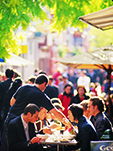 Are you a licensed restaurant or café? As a licensed restaurant or cafe, the predominant activity on your premises must be the preparation and serving of meals at all times. You must have enough tables and chairs in place to seat at least 75 per cent of your customers on your premises at any given time.If you are licensed to trade late, you must not have any music playing louder than background music after 11pm. Read the restaurant and café obligations brochure on the Victorian Commission for Gambling and Liquor Regulations (VCGLR) website for more information. Obligations brochures are also available for other licence types on the VCGLR website www.vcglr.vic.gov.au